Marie és Pierre Curie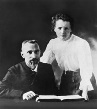 Marie: 1867-1934lengyel származásúElőször Becquerel asszisztenseKésőbb férje asszisztense1906-tól professzor1911: kémiai Nobel-díjPierre: 1859-1906francia származásúmágneses permeabilitás hőmérsékletfüggésének megállapításaKözösen:1895-ben házasodtak összeRadioaktivitást vizsgáltákFelfedezték a rádiumot és a polóniumot1903-ban Becquerellel közösen fizikai Nobel-díjat kaptak